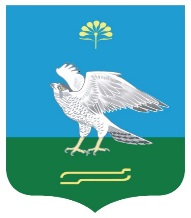 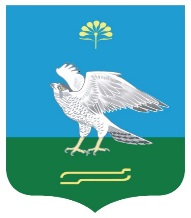                                                                        № 38                                                              О внесении изменений  в постановление главы администрации сельского  поселения Зильдяровский сельсовет  от 15.04.2021г. № 15  «Об утверждении Положения и состава комиссии по соблюдению требований к служебному поведению муниципальных служащих администрации сельского поселения Зильдяровский сельсовет муниципального района Миякинский район и урегулированию конфликта интересов»      Рассмотрев требование  прокуратуры  Миякинского  района  №12-04/563-22-2080058/1549 от 22.07.2022 на постановление главы администрации сельского  поселения Зильдяровский   сельсовет  от 15.04.2021г. № 15 «Об утверждении Положения и состава комиссии по соблюдению требований к служебному поведению муниципальных служащих администрации сельского поселения Зильдяровский сельсовет муниципального района Миякинский район и урегулированию конфликта интересов» и в целях приведения в соответствие с действующим законодательством, постановляю:Внести в Положение следующее изменение:В пункт 29 добавить предложение   следующего содержания:         - «При равенстве числа голосов голос председательствующего на заседании комиссии является решающим».         2.  Настоящее решение подлежит официальному опубликованию и размещению на официальном сайте Администрации сельского поселения Зильдяровский сельсовет и обнародованию на информационном стенде в здании администрации сельского поселения.          3. Контроль за исполнением постановления оставляю за собой.Глава  сельского поселения                                        З.З.Идрисов